Katecheza 42Zmartwychwstały Pan Jezus żyje wśród nas.Poznasz:-   obietnicę, którą Jezus dał ludziom  – kiedy Pana Jezus jest z namiObietnica Jezusa zmartwychwstałego Dzisiaj poznamy zapisane w Ewangelii słowa Jezusa, które wypowiedział po swoim zmartwychwstaniu. On zapewnia nas, że będzie zawsze z nami.„Ja jestem z wami przez wszystkie dni, aż do skończenia świata”. Sytuacje, w których Jezus jest z namiPan Jezus jest z nami zawsze. Nie tylko wtedy, gdy się modlimy czy jesteśmy w kościele. Jest z nami podczas zabawy, spaceru, rozmowy z mamą. My nie zawsze o tym pamiętamy 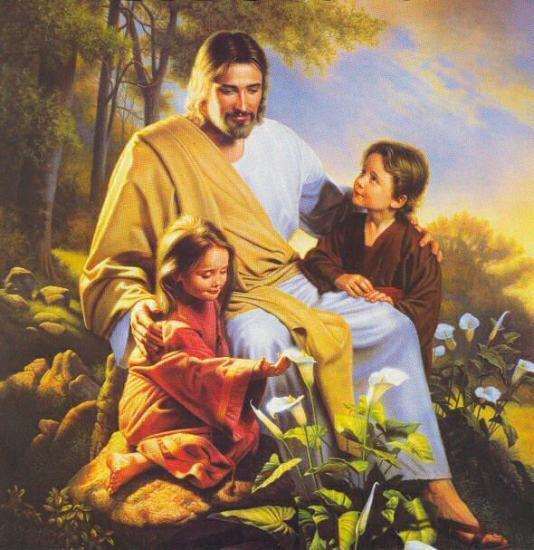 Wykonaj zadanie z zeszytu ćwiczeń str. 873. Jezus jest obecny podczas Mszy ŚwiętejKapłan na początku Mszy Świętej mówi słowa: „Pan z wami”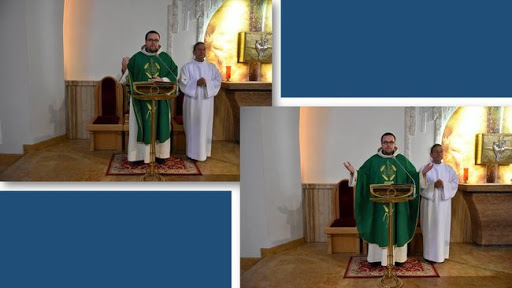 Jezus jest z nami na Mszy Świętej.Wykonaj zadanie ze strony 86.Podziękuj Jezusowi za to, że jest z nami.Zaśpiewaj piosenkę „A, a, a, alleluja. Ho, ho, ho, hosanna”.https://www.youtube.com/watch?v=c_magVJE71Q